Evaluatieformulier M@ZL t.b.v. evaluatie op school door de jeugdarts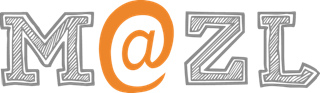 Het ingevulde evaluatieformulier wordt gedeeld met de aanwezigen, maar ook met de projectleider. De projectleider benut de formulieren als input voor de verantwoording richting gemeenten (subsidieverstrekker). Indien bepaalde informatie uit het formulier niet breed gedeeld kan worden, vindt hierover afstemming plaats door de jeugdarts met de projectleider.AlgemeenNaam school: Datum evaluatie gesprek: Aanwezig bij het evaluatiegesprek (meerdere antwoorden mogelijk): Ondersteuningscoördinator, namelijk (naam): leerjaarcoördinator, namelijk (naam): verzuimcoördinator, namelijk (naam): jeugdarts, namelijk (naam): leerplichtambtenaar, namelijk (naam): gemeenteambtenaar, namelijk (naam): anders, namelijk (functie en naam): Datum (eventueel) *: *maak een keuze uit de keuzelijsta. Is bekend hoeveel leerlingen aan de M@ZL – criteria voldeden?ja, dit waren in de periode van tot en met   aantal        leerlingen.nee,  ga verder met vraag 1.bb. Indien er geen cijfers over leerlingen met M@ZL-criteria beschikbaar zijn: zijn er wel andersoortige verzuimcijfers beschikbaar? Ja, de volgende verzuimcijfers zijn beschikbaar:Nee, er zijn ook geen andersoortige verzuimcijfers bekend omdatMet hoeveel leerlingen zijn “verzuimgesprekken” gevoerd door de school?Dit waren in de periode van tot en met aantal                     leerlingen.Dit is niet bekend omdatRuimte voor opmerkingen/afsprakenMet hoeveel van deze leerlingen heeft een persoonlijk consult plaatsgevonden bij de jeugdarts en/of de jeugdverpleegkundige?Dit waren in de periode van tot en met aantal                 leerlingen.Dit is niet bekend omdatRuimte voor opmerkingen/afsprakenHoeveel onderwijsprofessionals hebben de training “voeren van verzuimgesprekken” gevolgd?Dit waren in de periode van  tot en met aantal              onderwijsprofessionals.Dit is niet bekend omdatRuimte voor opmerkingen/afsprakenHoeveel MDO’s (of vergelijkbaar) hebben plaatsgevonden waar de jeugdarts bij aanwezig was?Dit waren in de periode van  tot en met aantal                  MDO’s.Ruimte voor opmerkingen/afsprakenHoeveel afstemmings- c.q. samenwerkingsoverleggen hebben plaatsgevonden tussen de school en de jeugdarts?Dit waren in de periode van tot en met aantal                      afstemmings- c.q. samenwerkingsoverleggen.Ruimte voor opmerkingen/afsprakenDe gemeenten (subsidieverstrekker) ontvangen graag concrete voorbeelden waarbij de M@ZL aanpak succesvol is gebleken. Bij welke casus uit de afgelopen periode is de aanpak zowel door school als door de jeugdarts als succesvol ervaren en waarom? (uiteraard anoniem beschrijven)Is M@ZL opgenomen in het huidige beleidsplan van de school?janee, omdat: Op welke manier heeft de school leerlingen en ouders op de hoogte gebracht van M@ZL? (meerdere antwoorden mogelijk)via de schoolgidsvia de website van de schoolvia een nieuwsbrief van de schoolvia een ouderavondniet van toepassing: de school heeft (nog) niet al haar leerlingen en ouders op de hoogte gebrachtanders, namelijk: Hoe hebben de leerlingen en ouders in het algemeen op de informatie over M@ZL gereageerd?erg positiefeen beetje positiefneutraaleen beetje negatieferg negatiefonbekendniet van toepassing: de school heeft (nog) niet al haar leerlingen en ouders op de hoogte gebrachtRuimte voor opmerkingen en afsprakenHoe hebben de schoolmedewerkers in het algemeen op de invoering van M@ZL gereageerd?erg positiefeen beetje positiefneutraaleen beetje negatieferg negatief onbekendniet van toepassing: de school heeft (nog) niet al haar medewerkers op de hoogte gebrachtRuimte voor opmerkingen en afsprakenIn hoeverre zijn de afspraken die gemaakt zijn tijdens het vorige evaluatiemoment (of het startgesprek) gerealiseerd?helemaalvoor een groot deelvoor een klein deelhelemaal nietniet van toepassing: er zijn geen afspraken gemaakt tijdens het vorige evaluatiemomentniet van toepassing: er is nog niet eerder geëvalueerd Ruimte voor opmerkingen en afsprakenIs/was er sprake van ontwikkelingen (in het algemeen, op school of bij de GGD) die van invloed waren of kunnen worden op de uitvoering van M@ZL?janeeRuimte voor opmerkingen en afsprakenAfsluiting: zijn er nog aanvullende punten die besproken moeten worden?janeeRuimte voor opmerkingen en afspraken